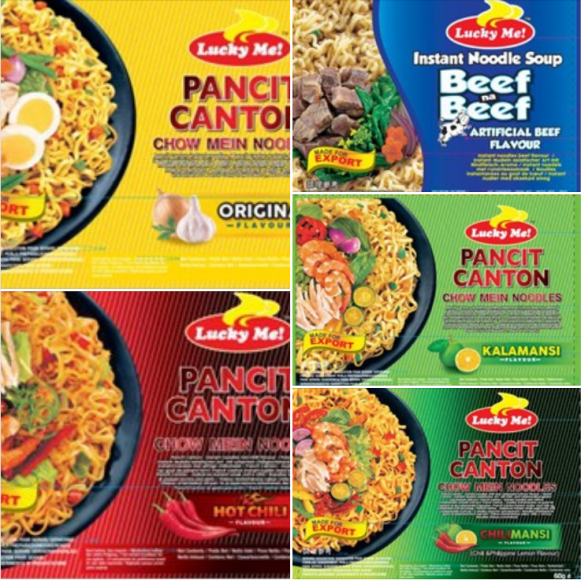 











8.júlí 2022Innköllun á Lucky me núðlum Ástæða innköllunar: Varnarefnið etýlen oxíð fannst í vörunni Fyrirtækið Lagsmaður (fiska.is) hefur innkallað vöruna í samráði við Heilbrigðiseftirlit Hafnarfjarðar- og Kópavogssvæðis. Innköllunin á við allar best fyrir dagsetningar.
 Vörumerki: Lucky me Vöruheiti:
Pancit Canton chillimansi
Pancit Canton kalamansi
Pancit Canton chilli
Pancit Canton chow mein
Instant noodle beefInnflytjandi: Lagsmaður ehf. / Fiska.isBest fyrir: allar dagsetningarFramleiðsluland: ThailandFramleiðandi: Mobde Nissin Thailand Co. LTD.Geymsluskilyrði: Á þurrum stað Dreifing: Verslun Fiska.is, Nýbýlavegi 6, 200 Kópavogur 
Lagsmaður ehf / Fiska.is biður þá viðskiptavini sem enn eiga vöruna að farga henni eða skila henni gegn endurgreiðslu í verslun sína á Nýbýlavegi 6 í Kópavogi. Frekari upplýsingar eru veittar í síma 6914848 eða í gegnum tölvupóst fiska@fiska.is. 